Štev: Datum:Podpisana/i _______________________________________________                        ( ime in priimek staršev oz. skrbnikov)Vam posredujem ZAHTEVEK ZA PREDAJO OTROKA - POOBLASTILO________________________________,                _________________________.          Ime in priimek otroka                                                       Skupina_____________________________________,   _____________________________.Ime in priimek pooblaščene osebe za prevzem otroka              sorodstveno razmerje _________________________________________,  ________________________________.Ime in priimek pooblaščene osebe za prevzem otroka              sorodstveno razmerje ___________________________________________,  _______________________________.Ime in priimek pooblaščene osebe za prevzem otroka              sorodstveno razmerje ___________________________________________,    ______________________________.Ime in priimek pooblaščene osebe za prevzem otroka              sorodstveno razmerje Podpis staršev oz skrbnikov:________________________________Obr.: ošflv- vrtec- prevzem otroka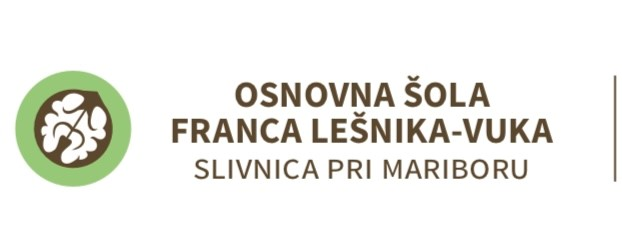 Mariborska cesta 4, 2312 Orehova vas
Telefon vrtec: 02 6056991
E-pošta: vrtec@osflv.si
Splet: vrtec.osflv.si